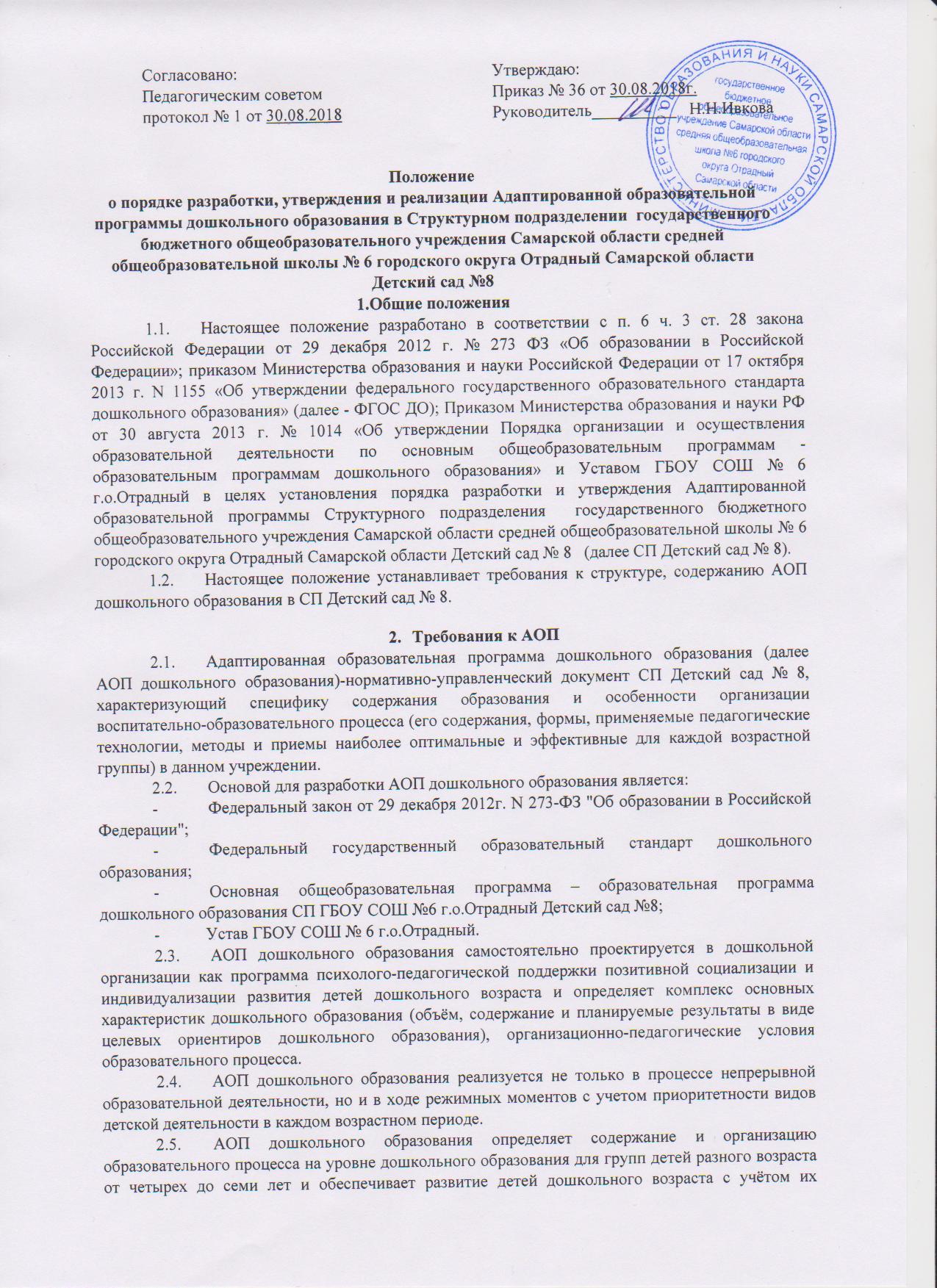 психолого-возрастных и индивидуальных особенностей и должна быть направлена на: создание условий развития ребенка, открывающий возможности для его позитивной социализации, его личностного развития, развития инициатив и творческих способностей на основе сотрудничества со взрослыми и сверстниками; создание развивающей образовательной среды, которая представляет собой систему условий социализации и индивидуализации детей.2.6 Структура адаптированной образовательной программы должна соответствовать требованиям к содержанию основной общеобразовательной программы – образовательной программы дошкольного образования, предъявляемым Федеральным государственным образовательным стандартом дошкольного образования, в части «Описание образовательной деятельности по профессиональной коррекции нарушений развития детей». 2.7.Титульный лист содержит: - информацию об Учреждении, о том, когда и кем рассмотрена, согласована и утверждена АОП ДО (полное наименование образовательного учреждения); - гриф рассмотрения АОП ДО (с указанием даты проведения и номера протокола заседания педагогического Совета); - гриф утверждения программы директором ГБОУ СОШ №6 г.о. Отрадный Самарской области (с указанием даты и номера приказа); - полное наименование АОП ДО с указанием категории детей, для которых она разрабатывается; - год составления АОП ДО. 2.8.Пояснительная записка содержит: - общую характеристику АОП ДО, в том числе нормативные документы, на основании которых она разработана; - значимые для разработки и реализации ООП ДО характеристики, в том числе характеристики особенностей развития детей с ограниченными возможностями здоровья. 2.9. Раздел «Описание образовательной деятельности по профессиональной коррекции нарушений развития детей» содержит: - специальные условия для получения образования детьми с ограниченными возможностями здоровья; - механизмы адаптации Программы для указанных детей; - использование специальных образовательных программ и методов, специальных методических пособий и дидактических материалов;- проведение групповых и индивидуальных коррекционных занятий. Коррекционная работа направлена на: обеспечение коррекции нарушений развития различных категорий детей с ограниченными возможностями здоровья, оказание им квалифицированной помощи в освоении Программы; освоение детьми с ограниченными возможностями здоровья ООП ДО, их разностороннее развитие с учѐтом возрастных и индивидуальных особенностей и особых образовательных потребностей, социальной адаптации. Коррекционная работа с детьми с ограниченными возможностями здоровья, осваивающих ООП ДО в группах комбинированной направленности учитывает особенности развития и специфические образовательные потребности каждой категории детей.Этапы разработки и утверждения адаптированной образовательной программы дошкольного образованияВ целях разработки АОП дошкольного образования в СП Детский сад № 8 создается рабочая группа, состав которой утверждается приказом руководителя ДО. Рабочая группа по разработке АОП дошкольного образования формируется из числа наиболее компетентных педагогов ДО. Функцию руководителя рабочей группы выполняет старший воспитатель, в функции которого входит проведение методической работы. Разработанная АОП дошкольного образования рассматривается руководителем дошкольной организации, Педагогическим Советом, родителями (законными представителями) воспитанников. В случае наличия замечаний и предложений АОП дошкольного образования отправляется на доработку в рабочую группу. Решение о согласовании АОП с Педагогическим Советом закрепляется соответствующим протоколом. После согласования АОП дошкольного образования с Педагогическим Советом утверждается приказом директора ГБОУ СОШ №6.Права и обязанности участников образовательных отношений при разработке и утверждении адаптированной образовательной программы  дошкольного образованияРуководитель дошкольной организацииИмеет право: формировать рабочие группы по разработке АОП дошкольного образования, отдавать соответствующие распоряжения и осуществлять контроль за данной деятельностью; рассматривать АОП дошкольного образования на этапах ее разработки и подготовки к утверждению; давать предложения и рекомендации по формированию АОП дошкольного образования; утверждать АОП дошкольного образования в соответствии с уставом общеобразовательного учреждения.Обязан: руководствоваться в своей деятельности законодательством в сфере образования и подзаконными нормативными правовыми актами, регламентирующими разработку АОП дошкольного образования; учитывать мнения участников образовательных отношений и других заинтересованных сторон в процессе разработки и утверждения АОП дошкольного образования; соблюдать права и свободы других участников образовательных отношений. Педагогические работникиИмеют право: участвовать в разработке АОП дошкольного образования; использовать лучший опыт других образовательных организаций при формировании содержательной части АОП дошкольного образования; повышать свою квалификацию с целью совершенствования образовательных программ; давать предложения и рекомендации в ходе разработки АОП дошкольного образования, высказывать свое мнение в ходе ее обсуждения; участвовать в согласовании АОП дошкольного образования.Обязаны: соблюдать в своей деятельности законодательство в сфере образования и подзаконные нормативные правовые акты, регламентирующие разработку АОП дошкольного образования; соблюдать права и свободы других участников образовательных отношений.Родители (законные представители) воспитанников:Имеют право: участвовать в обсуждении АОП дошкольного образования, высказывать свое мнение, давать предложения и рекомендации; участвовать в согласовании АОП дошкольного образования.Обязаны: соблюдать права и свободы других участников образовательных отношений.4. Делопроизводство4.1.  АОП ДО хранится в методическом кабинете структурного подразделения. 4.2. К АОП ДО имеют доступ все педагогические работники, родители (законные представители) воспитанников и администрация структурного подразделения. 4.3.  AОП ДО хранится 3 года после истечения срока ее действия.5. Ответственность и контроль5.1. Ответственность за полноту и качество реализации АОП ДО возлагается на педагогов структурного подразделения, реализующих АОПДО. 5.2.Контроль над полнотой и качеством реализации АОПДО осуществляется администрацией структурного подразделения.